ZADANIA DLA GRUPY „Bursztynki” 24.04.2020r. /PIĄTEK/Drogie dzieci poznaliśmy w tym tygodniu takie kontynenty jak: Azja, Afryka, Australia, Antarktyda. My mieszkamy w Polsce – nasz kontynent do Europa. Europa i Azja inaczej nazywane są Eurazją. Są jeszcze 2 kontynenty: Ameryka Północna i Ameryka Południowa.Dziś utrwalimy nasze wiadomości. Zapraszamy was do szkoły „Profesora Szymona”. Link poniżej.https://www.youtube.com/watch?v=hyYmyG0SugU Rodzicu po obejrzeniu filmu zadaj dziecku pytania:Jak nazywa się nasza planeta?Co to jest kontynent?Ile mamy kontynentów?Jak nazywa się ludność zamieszkująca Europę?Jak nazwa się ludność zamieszkująca Azję?Jak nazywamy dwa kontynenty – Europę i Azję?Jak nazywa się ludność zamieszkująca Afrykę?Jak nazywa się ludność zamieszkująca Australię?Jak nazywa się ludność zamieszkująca Amerykę Północną i Południową?Dlaczego „Profesor Szymon nie powiedział nam jak nazywa się ludność zamieszkująca Antarktydę? (na to pytanie znajdziesz odpowiedź na naszych czwartkowych zajęciach)To mapa wszystkich kontynentów, przyjrzyj się uważnie!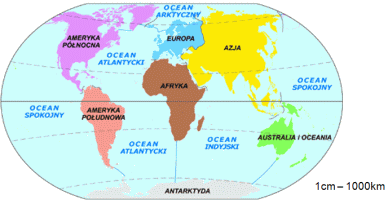 A teraz przypomnimy sobie naszą piosenkę o kontynentach, mamy nadzieję, że pamiętacie. „Profesor Szymon” zaprasza. Zaśpiewajmy razem z profesorem! Oto link:https://www.youtube.com/watch?v=Vvw8ZeHNs_s Słowa do piosenki: Każde dziecko, które jeszcze nie wie 
ile mamy kontynentów....7 (2x) 
Numer 1 to jest Europa 
tutaj jest Polska którą tak kocham. 
A numer 2 to jest Azja 
tu najwięcej ludzi żyje w gwiazdach 
Numer 3 to jest Afryka 
bardzo gorąca i bardzo dzika. 
Numerem 4 Australia będzie 
tutaj kangury biegają wszędzie. 
Numer 5 to Antarktyda 
tu cały rok jest tylko zima. 
6 i 7 powiemy wspólnie 
to Ameryka Północ, Południe. 
Każde dziecko, które jeszcze nie wie 
ile mamy kontynentów....7 (4x) Zadaj dziecku następujące pytania?Jak nazywa się kontynent na którym znajduje się Polska?Czy potrafisz wskazać na mapie Europę?Na jakim kontynencie mieszka najwięcej ludzi? Czy potrafisz wskazać na mapie Azję?Który kontynent ma najwyższe temperatury powietrza?Czy potrafisz wskazać na mapie Afrykę?Na jakim kontynencie mieszkają kangury?Czy potrafisz wskazać na mapie Australię?Jak nazywa się kontynent na którym cały rok jest tylko zima?Czy potrafisz wskazać na mapie Antarktydę?Czy potrafisz wskazać na mapie Amerykę Północną i Południową?Mamy nadzieję, że wasze karty pracy z poszczególnymi krajami (które wylosowaliście w przedszkolu) już są pięknie przez was przygotowane i nasz „Przewodnik turystyczny” powstanie, gdy się spotkamy  Karty pracy: Zał. nr 1 – 24.04.2020r. – tylko czytanka 6 - latkiZał. nr 2 – 24.04.2020r. –  flaga – kontynentyZał. nr 3 – 24.04.2020r. – zwierzęta wodne – 5 - latkiŹródło: youtube.com; Dzieciaki w akcji – Nowa era; wikipedia.org